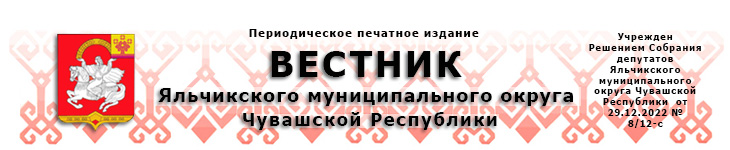 12.03.2024                                                                                                        № 8О резервных помещениях (местах) для голосования при проведении выборов Президента Российской Федерации на территории Яльчикского муниципального округа Чувашской РеспубликиВ целях обеспечения комплексной безопасности и непрерывности процесса голосования при возникновении нештатных ситуаций при проведении выборов Президента Российской Федерации на территории Яльчикского   муниципального        округа  Чувашской	 Республики, руководствуясь письмом Избирательной комиссии Чувашии от 01.03.2024            № 01-18/575 и протоколом заседания  Антитеррористической комиссии Яльчикского муниципального округа от 01.03.2023 №1, администрация Яльчикского муниципального округа Чувашской Республики                           п о с т а н о в л я е т:1. Определить местонахождение резервных помещений (мест) для голосования и размещения избирательных комиссий  Яльчикского  муниципального округа Чувашской Республики согласно приложению к настоящему постановлению.2. Опубликовать настоящее постановление в средствах массовой информации и разместить на официальном сайте Яльчикского муниципального округа Чувашской Республики.3.  Контроль за выполнением настоящего постановления оставляю за собой.Глава Яльчикского
муниципального округа    Чувашской Республики                                                                  Л.В. ЛевыйПриложениек постановлению администрации Яльчикского муниципального округа Чувашской Республики  от 07.03.2024 № 174Резервные помещения (места) для голосования и размещения избирательных комиссий  Яльчикского  муниципального округа Чувашской РеспубликиСогласовано:Председатель Яльчикской  ТИК                                                                           В.А.НиколаевГлавный врач БУ «Яльчикская ЦРБ»                                                                                       Минздрава Чувашии                                                                                                Н.В.Уркова                   Заместитель главы администрации МО - начальник отдела образования и       молодёжной политики администрации Яльчикского МО                                 В.А. НиколаевВрио начальника отдела мобилизационной подготовки, специальных программ и ГОЧС  администрации                                                                               Яльчикского МО                                                                                                     С.И. Соколова Начальник отдела культуры, социального развития и архивного дела администрации    Яльчикского МО                                          М.В.ДемьяноваПериодическое печатное издание “Вестник Яльчикского муниципального округа  Чувашской Республики”отпечатан в  Администрации Яльчикского муниципального округа Чувашской РеспубликиАдрес: с.Яльчики, ул.Иванова, д.16 Тираж _100_ экзЧёваш РеспубликиЕлч.к муниципаллăокруг.Елч.к муниципаллёокруг.надминистраций.ЙЫШЁНУ2024 =? март¸н 7-м.ш. № 174Елч.к ял.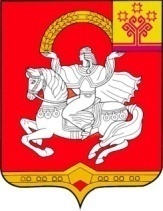 Чувашская  РеспубликаЯльчикский муниципальный округАдминистрация Яльчикского муниципального округаПОСТАНОВЛЕНИЕ«7» марта 2024 г. № 174село Яльчики№ УИК УИКВид и принадлежность резервного помещения (места)Адрес расположения резервного помещения (места)2401Яльчикский  Муниципальное автономное   учреждение культуры «Централизованная библиотечная  система Яльчикского муниципального округа Чувашской Республики»Чувашская Республика, Яльчикский район, с.Яльчики, ул.Иванова, д.132402ТоскаевскийМуниципальное бюджетное общеобразовательное учреждение «Яльчикская средняя общеобразовательная  школа Яльчикского муниципального округа Чувашской Республики»Чувашская Республика, Яльчикский район, с.Яльчики, ул.Юбилейная, д.62403НовотойдеряковскийМагазин «Шанчак»ИП Арбузова Н.И.Чувашская Республика, Яльчикский район, д.Новое Тойдеряково, ул.Магазинная, д.212404Новобулаевский Муниципальное бюджетное общеобразовательное учреждение «Байдеряковская основная общеобразовательная  школа Яльчикского муниципального округа Чувашской Республики»Чувашская Республика, Яльчикский район, с.Байдеряково, ул.Ленина, д.79В2405Байдеряковский Муниципальное бюджетное общеобразовательное учреждение «Байдеряковская основная общеобразовательная  школа Яльчикского муниципального округа Чувашской Республики»Чувашская Республика, Яльчикский район, с.Байдеряково, ул.Ленина, д.79В2406АпанасовотемяшскийМагазин «Лидия» ИП Никитин А.Н.Чувашская Республика, Яльчикский район, д.Апанасово -Темяши, ул.Заводская, д.282407Большеяльчикский Административное здание  Большеяльчикского территориального отдела Яльчикского муниципального округа Чувашской Республики Чувашская Республика, Яльчикский район, с.Большие Яльчики, ул.Кооперативная, д.152408Малотаябинский Малотаябинский модульный фельдшерско-акушерский пункт-БУ «Яльчикская ЦРБ»                                                                                       Минздрава Чувашии                                                                                            Чувашская Республика, Яльчикский район, д.Малая Таяба, ул. Комсомольская  , д.312409Староянашевский        Староянашевский  фельдшерско-акушерский пункт  -БУ «Яльчикская ЦРБ»                                                                                       Минздрава Чувашии                                                                                            Чувашская Республика, Яльчикский район, д.Старое Янашево, ул.Магазинная   , д.12410Большетаябинский Большетаябинский филиал муниципального бюджетного общеобразовательного учреждения «Яльчикская средняя общеобразовательная  школа Яльчикского муниципального округа Чувашской Республики»Чувашская Республика, Яльчикский район, с.Большая Таяба, ул. Школьная, д.232411Аранчеевский Аранчеевский модульный фельдшерско-акушерский пункт-БУ «Яльчикская ЦРБ»                                                                                       Минздрава Чувашии                                                                                            Чувашская Республика, Яльчикский район, д.Аранчеево, ул. Центральная  , д.312412Беловоложский Беловоложский фельдшерско-акушерский пункт-БУ «Яльчикская ЦРБ»                                                                                       Минздрава Чувашии                                                                                            Чувашская Республика, Яльчикский район, д.Белая Воложка, ул. Центральная  , д.3А2413Кушелгинский Кушелгинский модульный фельдшерско-акушерский пункт-БУ «Яльчикская ЦРБ»                                                                                       Минздрава Чувашии                                                                                            Чувашская Республика, Яльчикский район, с.Кушелга, ул. Школьная  , д.12414Эмметевский Магазин «Лиза» ИП Лапшин Ю.М.Чувашская Республика, Яльчикский район, д.Эмметево, ул. Кооперативная,  д.12415Кильдюшевский Муниципальное бюджетное общеобразовательное учреждение «Кильдюшевская средняя общеобразовательная  школа Яльчикского муниципального округа Чувашской Республики» Чувашская Республика, Яльчикский район, д.Кильдюшево, ул.40 Лет Победы , д.182416Новотинчуринский Новотинчуринский  модульный фельдшерско-акушерский пункт-БУ «Яльчикская ЦРБ»                                                                                       Минздрава Чувашии                                                                                            Чувашская Республика, Яльчикский район, с.Новое Тинчурино, ул.Центральная , д.5А2417Полевобуртасский Полевобуртасский модульный фельдшерско-акушерский пункт-БУ «Яльчикская ЦРБ»                                                                                       Минздрава Чувашии                                                                                            Чувашская Республика, Яльчикский район, д.Полевые Буртасы, ул. Центральная  , д.452418Новошимкусский Муниципальное бюджетное общеобразовательное учреждение «Новошимкусская средняя общеобразовательная  школа Яльчикского муниципального округа Чувашской Республики» Чувашская Республика, Яльчикский район, с.Новые Шимкусы, ул.Центральная , д.1252419Новобайбатыревский Муниципальное бюджетное общеобразовательное учреждение «Новобайбатыревская средняя общеобразовательная  школа Яльчикского муниципального округа Чувашской Республики» Чувашская Республика, Яльчикский район, с.Новое Байбатырево, ул.Центральная , д.752420Шемалаковский Шемалаковский филиал Муниципального бюджетного общеобразовательного учреждение « Лащ-Таябинская средняя общеобразовательная  школа им.В.В.Андреева Яльчикского муниципального округа Чувашской Республики» Чувашская Республика, Яльчикский район, с.Шемалаково, ул.Братьев Денисовых, д.112421Яманчуринский    Яманчуриский фельдшерско-акушерский пункт-БУ «Яльчикская ЦРБ»                                                                                       Минздрава Чувашии                                                                                            Чувашская Республика, Яльчикский район, д.Яманчурино, ул. Школьная  , д.262422Лащтаябинский Муниципальное бюджетное общеобразовательное учреждение « Лащ-Таябинская средняя общеобразовательная  школа им.В.В.Андреева Яльчикского муниципального округа Чувашской Республики» Чувашская Республика, Яльчикский район, с.Лащ-Таяба, ул.Центральная, д.22423НовоандиберевскийНовоандиберевский модульный фельдшерско-акушерский пункт-БУ «Яльчикская ЦРБ»                                                                                       Минздрава Чувашии                                                                                            Чувашская Республика, Яльчикский район, д.Новое Андиберево, ул.Ленина   , д.5А2424Новобайдеряковский  Новобайдеряковский модульный фельдшерско-акушерский пункт-БУ «Яльчикская ЦРБ»                                                                                       Минздрава Чувашии                                                                                            Чувашская Республика, Яльчикский район, д.Новое Байдеряково, ул.Приозерная   , д.62425Байглычевский Байглычевский модульный фельдшерско-акушерский пункт-БУ «Яльчикская ЦРБ»                                                                                       Минздрава Чувашии                                                                                            Чувашская Республика, Яльчикский район, с.Байглычево, ул.Центральная   , д.432426ИзбахтинскийИзбахтинский фельдшерско-акушерский пункт-БУ «Яльчикская ЦРБ»                                                                                       Минздрава Чувашии                                                                                            Чувашская Республика, Яльчикский район, д.Избахтино, ул.Центральная   , д.552427Янтиковский Янтиковская врачебная амбулатория  -БУ «Яльчикская ЦРБ»                                                                                       Минздрава Чувашии                                                                                            Чувашская Республика, Яльчикский район, с.Янтиково, ул.Больничная , д.11в2428Кошкикуликеевский Магазин «Фламинго» ИП Архипова М.В.Чувашская Республика, Яльчикский район, д.Кошки-Куликеево, ул.Кирова   , д.142429Эшмикеевский Новоарлановский модульный фельдшерско-акушерский пункт-БУ «Яльчикская ЦРБ»                                                                                       Минздрава Чувашии                                                                                            Чувашская Республика, Яльчикский район, д.Новое Арланово, ул.  Больничная , д.132430Ишмурзиносуринский  Ишмурзиносуринский фельдшерско-акушерский пункт-БУ «Яльчикская ЦРБ»                                                                                       Минздрава Чувашии                                                                                            Чувашская Республика, Яльчикский район, д.Ишмурзино-Суринск, ул.Административная   , д.12431ПолевокозыльярскийПолевокозыльярский  сельский Дом культуры  МБУК «ЦКС  Яльчикского района» Чувашская Республика, Яльчикский район, д. Полевые Козыльяры, ул.Мостовая, д.22432Сабанчинский Административное здание Сабанчинского территориального отдела Яльчикского муниципального округа Чувашской РеспубликиЧувашская Республика, Яльчикский район, с.Сабанчино, ул.Центральная, д.100